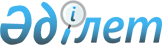 Об установлении права ограниченного целевого пользования (публичный сервитут) земельными участками для эксплуатации волоконно-оптическими линиями связи в селе ПарыгиноРешение акима Парыгинского сельского округа района Алтай Восточно-Казахстанской области Восточно-Казахстанской области от 30 апреля 2021 года № 1. Зарегистрировано Департаментом юстиции Восточно-Казахстанской области 5 мая 2021 года № 8735
      Примечание ИЗПИ.

      В тексте документа сохранена пунктуация и орфография оригинала.
      В соответствии со статьей 19, подпунктом 2) пункта 4 статьи 69 Земельного кодекса Республики Казахстан от 20 июня 2003 года, подпунктом 6) пункта 1 статьи 35 Закона Республики Казахстан от 23 января 2001 года "О местном государственном управлении и самоуправлении в Республике Казахстан" аким Парыгинского сельского округа района Алтай РЕШИЛ:
      1. Установить товариществу с ограниченной ответственностью "SilkNetCom" право ограниченного целевого пользования земельными участками (публичный сервитут), без изъятия земельных участков у собственников и землепользователей, общей площадью 0,3760 гектар сроком на 10 лет до 12 октября 2031 года, для эксплуатации волоконно - оптических линий связи расположенных в селе Парыгино, согласно приложению к настоящему решению.
      2. Государственному учреждению "Аппарат акима Парыгинского сельского округа района Алтай Восточно-Казахстанской области" обеспечить государственную регистрацию настоящего решения в Департаменте юстиции Восточно-Казахстанской области.
      3. Государственному учреждению "Отдел земельных отношений района Алтай" заключить договор сервитута с товариществом с ограниченной ответственностью "SilkNetCom".
      4. Настоящее решение вводится в действие по истечении десяти календарных дней после дня его первого официального опубликования.
					© 2012. РГП на ПХВ «Институт законодательства и правовой информации Республики Казахстан» Министерства юстиции Республики Казахстан
				
      Аким Парыгинского  сельского округа 

Н. Бакынова
Приложение к решению 
акима Парыгинского сельского 
округа от 30 апреля 
2021 года № 1
№ п\п
Местоположение земельного участка
Площадь земельного участка, га
1
2
3
1
Восточно-Казахстанская область, район Алтай,  село Парыгино, по улицам: Победы, 1 (район здания школы), Центральная, 4 (район здания аппарата акима, врачебной амбулатории и район железной дороги).
0,3760
Итого:
0,3760